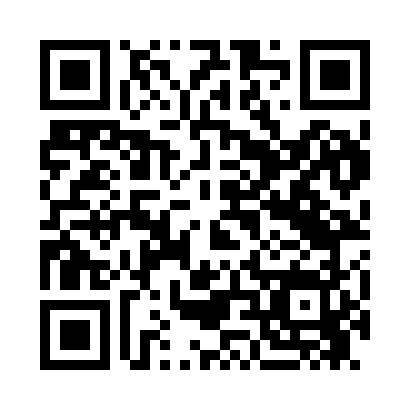 Prayer times for Nicoma Park, Oklahoma, USAMon 1 Jul 2024 - Wed 31 Jul 2024High Latitude Method: Angle Based RulePrayer Calculation Method: Islamic Society of North AmericaAsar Calculation Method: ShafiPrayer times provided by https://www.salahtimes.comDateDayFajrSunriseDhuhrAsrMaghribIsha1Mon4:516:181:335:228:4910:152Tue4:526:181:345:228:4810:153Wed4:536:191:345:228:4810:154Thu4:536:191:345:228:4810:145Fri4:546:201:345:238:4810:146Sat4:556:201:345:238:4810:137Sun4:556:211:345:238:4810:138Mon4:566:221:355:238:4710:139Tue4:576:221:355:238:4710:1210Wed4:586:231:355:238:4710:1211Thu4:586:231:355:238:4610:1112Fri4:596:241:355:238:4610:1013Sat5:006:251:355:238:4510:1014Sun5:016:251:355:238:4510:0915Mon5:026:261:355:238:4510:0816Tue5:036:271:355:248:4410:0817Wed5:046:271:365:248:4410:0718Thu5:056:281:365:248:4310:0619Fri5:066:291:365:248:4210:0520Sat5:066:291:365:238:4210:0421Sun5:076:301:365:238:4110:0422Mon5:086:311:365:238:4110:0323Tue5:096:311:365:238:4010:0224Wed5:106:321:365:238:3910:0125Thu5:116:331:365:238:3810:0026Fri5:126:341:365:238:389:5927Sat5:136:341:365:238:379:5828Sun5:146:351:365:238:369:5729Mon5:156:361:365:238:359:5630Tue5:166:371:365:228:349:5431Wed5:186:371:365:228:339:53